SE6-jaw scroll chuck plain backSE types are specially meet for drilling*endmilling*tapping or grinding in tool grinders.Huge bore diameter design for wider application of bar workpieces.SE type feature gripping for thin tube and high roundness accuracy.The body is made of MEEHANITE. It is suitably used for high speed revolution and 3 times more durable than regular material.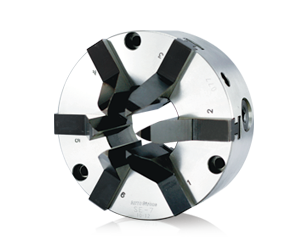 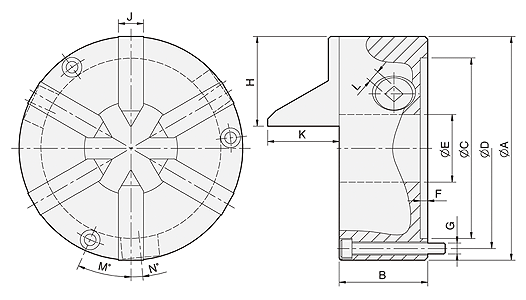 UNIT : mmSPEC
ModelABCDEFGHJKLMNAllowable
Handle
Torque
(kgf‧m)Gripping
Force
(kgf)Max.
Speed
(r.p.m.)Weight
(kg)Moment
Of Inertia
I
(kg‧m2 )Gripping RangeSPEC
ModelABCDEFGHJKLMNAllowable
Handle
Torque
(kgf‧m)Gripping
Force
(kgf)Max.
Speed
(r.p.m.)Weight
(kg)Moment
Of Inertia
I
(kg‧m2 )O.D. Range / I.D. RangeSE-4112668095324.83-M8x65451439.78306.51.644012004-Ø2-Ø32SE-616567130147515.53-M8x7066.51940.71023.36.22.8660120090.03Ø3-Ø51SE-719276.5155172805.53-M10x757721.561.511245.33.68501000140.06Ø3-Ø81